О внесении изменений в постановление администрации Цивильского муниципального округа Чувашской Республики от 29.03.2023 № 333 «Об утверждении муниципальной программы «Развитие физической культуры и спорта»В целях приведения муниципальной программы в соответствии с заключением Контрольно-счетной палаты Чувашской Республики от 14.04.2023 № 06-05/03-924,  администрация Цивильского муниципального округа Чувашской Республики         ПОСТАНОВЛЯЕТ:Внести в постановление администрации Цивильского муниципального округа Чувашской Республики от 29.03.2023 №333 «Об утверждении муниципальной программы «Развитие физической культуры и спорта» следующие изменения:Абзац 9 Паспорта муниципальной программы «Развитие физической культуры и спорта» изложить в следующей редакции:Абзац 2 Раздела 3. Обоснование объема финансовых ресурсов, необходимых для реализации муниципальной программы (с расшифровкой по источникам финансирования, по этапам и годам реализации программы) изложить в следующей редакции:«Общий объем финансирования Муниципальной программы в 2023–
2035 годах составляет 305236,8 тыс. рублей, в том числе за счет средств:федерального бюджета – 2942,1 тыс. рублей;республиканского бюджета Чувашской Республики – 29,8 тыс. рублей;бюджета Цивильского муниципального округа Чувашской Республики – 302264,9   тыс. рублей;внебюджетных источников – 0,0 тыс. рублей.»; Приложение № 2 к муниципальной программе «Развитие физической культуры и спорта» изложить согласно приложению №1 к настоящему постановлению; Абзац 2 Раздела 2. Перечень и сведения о целевых индикаторах и показателях подпрограммы с расшифровкой плановых значений по годам ее реализации приложения № 4 к муниципальной программе  «Развитие физической культуры и спорта» изложить в следующей редакции:«В результате реализации мероприятий подпрограммы ожидается достижение следующих целевых индикаторов и показателей:доля организаций, оказывающих услуги по спортивной подготовке в соответствии с федеральными стандартами спортивной подготовки, в общем количестве организаций в сфере физической культуры и спорта:в 2023 году – 85,0 процента;в 2024 году – 85,0 процента;в 2025 году – 88,0 процента;в 2030 году – 90,0 процента;в 2035 году – 90,0 процента;доля лиц, занимающихся по программам спортивной подготовки:в 2023 году – 35,0 процента;в 2024 году – 36,0 процента;в 2025 году – 36,0 процента;в 2030 году – 38,0 процента;в 2035 году – 40,0 процента.»2. Контроль за исполнением настоящего постановления возложить на заместителя главы администрации Цивильского муниципального округа - начальника отдела образования и социального развития администрации Цивильского муниципального округа Чувашской Республики.           3. Настоящее постановление вступает в силу после его официального опубликования (обнародования).Приложение  №1 к постановлению администрации Цивильского муниципального округа Чувашской Республики от 14.06.2023 № 805Ресурсное Обеспечениеи прогнозная (справочная) оценка расходов за счет всех источников финансирования реализациимуниципальной программы  «Развитие физической культуры и спорта»ЧĂВАШ РЕСПУБЛИКИ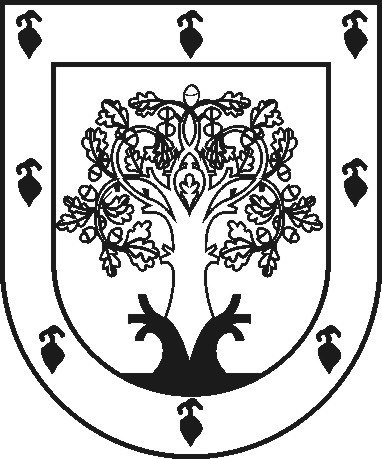 ЧУВАШСКАЯ РЕСПУБЛИКАÇĚРПӲМУНИЦИПАЛЛĂ ОКРУГĔНАДМИНИСТРАЦИЙĚЙЫШĂНУ2023 ç. çĕртме уйӑхĕн 14-мӗшӗ 805 №Çěрпÿ хулиАДМИНИСТРАЦИЯ ЦИВИЛЬСКОГО МУНИЦИПАЛЬНОГО ОКРУГАПОСТАНОВЛЕНИЕ14 июня 2023 г. № 805город Цивильск«Объемы финансирования муниципальной программы с разбивкой по годам реализации –прогнозируемые объемы финансирования Муниципальной программы в 2023–2035 годах составляют 305236,8 тыс. рублей, в том числе:из них средства:          федерального бюджета   бюджета – 2942,1 тыс. рублей, в том числе:           республиканского бюджета Чувашской Республики – 29,8 тыс. рублей, в том числе: бюджета Цивильского муниципального округа Чувашской Республики – 302264,9 тыс. рублей, в том числе:           внебюджетных источников – 0,0 тыс. рублей (0, 0 процента). Объемы и источники финансирования Муниципальной программы уточняются при формировании бюджета Цивильского муниципального округа Чувашской Республики, на очередной финансовый год и плановый период»;Глава Цивильского муниципального округа	А.В. Иванов«Приложение № 2к муниципальной программе «Развитие физической культуры и спорта»СтатусНаименование муниципальной программы Цивильского муниципального округа Чувашской Республики, подпрограммы муниципальной программы Цивильского муниципального округа Чувашской Республики (основного мероприятия)Задачи муниципальной программы, подпрограммы муниципальной программы Цивильского муниципального округаОтветственный исполнитель, соисполнителиКод бюджетнойклассификацииКод бюджетнойклассификацииКод бюджетнойклассификацииКод бюджетнойклассификацииИсточники финансированияРасходы по годам, тыс. рублейРасходы по годам, тыс. рублейРасходы по годам, тыс. рублейРасходы по годам, тыс. рублейРасходы по годам, тыс. рублейСтатусНаименование муниципальной программы Цивильского муниципального округа Чувашской Республики, подпрограммы муниципальной программы Цивильского муниципального округа Чувашской Республики (основного мероприятия)Задачи муниципальной программы, подпрограммы муниципальной программы Цивильского муниципального округаОтветственный исполнитель, соисполнителиглавный распорядитель бюджетных средствраздел, подразделцелевая статья расходов*группа (подгруппа) вида расходовИсточники финансирования2023202420252026–20302031–20351234567891011121314Муниципальная программа Цивильского муниципального округа Чувашской Республики«Развитие физической культуры и спорта» 	Повышение мотивации населения Цивильского муниципального округа Чувашской Республики к систематическим занятиям физической культурой и спортом; развитие спортивной инфраструктуры с использованием принципов государственно-частного партнерства; обеспечение успешного выступления спортсменов Цивильского муниципального округа Чувашской Республики на всероссийских и республиканских спортивных соревнованиях и совершенствование системы подготовки спортивного резерва; увеличение доли населения, выполнившего нормативы испытаний (тестов) Всероссийского физкультурно-спортивного комплекса «Готов к труду и обороне» (ГТО), в общей численности населения, принявшего участие в выполнении нормативов испытаний (тестов) Всероссийского физкультурно-спортивного комплекса «Готов к труду и обороне» (ГТО); развитие спортивной инфраструктуры и повышение эффективности ее использования для приобщения населения всех социальных категорий к занятиям массовым спортом; увеличение охвата населения мероприятиями информационно-коммуникационной кампанииОтдел культуры, молодежной политики, спорта и архивного дела администрации Цивильского муниципального округа Чувашской Республики;Автономное учреждение дополнительного образования «Детско-юношеская спортивная школа» «Асамат» Цивильского муниципального округа Чувашской Республики9031102Ц500000000хВсего16301,120398,820398,80112109,5136028,6Муниципальная программа Цивильского муниципального округа Чувашской Республики«Развитие физической культуры и спорта» 	Повышение мотивации населения Цивильского муниципального округа Чувашской Республики к систематическим занятиям физической культурой и спортом; развитие спортивной инфраструктуры с использованием принципов государственно-частного партнерства; обеспечение успешного выступления спортсменов Цивильского муниципального округа Чувашской Республики на всероссийских и республиканских спортивных соревнованиях и совершенствование системы подготовки спортивного резерва; увеличение доли населения, выполнившего нормативы испытаний (тестов) Всероссийского физкультурно-спортивного комплекса «Готов к труду и обороне» (ГТО), в общей численности населения, принявшего участие в выполнении нормативов испытаний (тестов) Всероссийского физкультурно-спортивного комплекса «Готов к труду и обороне» (ГТО); развитие спортивной инфраструктуры и повышение эффективности ее использования для приобщения населения всех социальных категорий к занятиям массовым спортом; увеличение охвата населения мероприятиями информационно-коммуникационной кампанииОтдел культуры, молодежной политики, спорта и архивного дела администрации Цивильского муниципального округа Чувашской Республики;Автономное учреждение дополнительного образования «Детско-юношеская спортивная школа» «Асамат» Цивильского муниципального округа Чувашской Республики9031102Ц500000000хфедеральный бюджет2942,10,00,00,00,0Муниципальная программа Цивильского муниципального округа Чувашской Республики«Развитие физической культуры и спорта» 	Повышение мотивации населения Цивильского муниципального округа Чувашской Республики к систематическим занятиям физической культурой и спортом; развитие спортивной инфраструктуры с использованием принципов государственно-частного партнерства; обеспечение успешного выступления спортсменов Цивильского муниципального округа Чувашской Республики на всероссийских и республиканских спортивных соревнованиях и совершенствование системы подготовки спортивного резерва; увеличение доли населения, выполнившего нормативы испытаний (тестов) Всероссийского физкультурно-спортивного комплекса «Готов к труду и обороне» (ГТО), в общей численности населения, принявшего участие в выполнении нормативов испытаний (тестов) Всероссийского физкультурно-спортивного комплекса «Готов к труду и обороне» (ГТО); развитие спортивной инфраструктуры и повышение эффективности ее использования для приобщения населения всех социальных категорий к занятиям массовым спортом; увеличение охвата населения мероприятиями информационно-коммуникационной кампанииОтдел культуры, молодежной политики, спорта и архивного дела администрации Цивильского муниципального округа Чувашской Республики;Автономное учреждение дополнительного образования «Детско-юношеская спортивная школа» «Асамат» Цивильского муниципального округа Чувашской Республики9031102Ц500000000хреспубликанский бюджет Чувашской Республики29,80,00,00,00,0Муниципальная программа Цивильского муниципального округа Чувашской Республики«Развитие физической культуры и спорта» 	Повышение мотивации населения Цивильского муниципального округа Чувашской Республики к систематическим занятиям физической культурой и спортом; развитие спортивной инфраструктуры с использованием принципов государственно-частного партнерства; обеспечение успешного выступления спортсменов Цивильского муниципального округа Чувашской Республики на всероссийских и республиканских спортивных соревнованиях и совершенствование системы подготовки спортивного резерва; увеличение доли населения, выполнившего нормативы испытаний (тестов) Всероссийского физкультурно-спортивного комплекса «Готов к труду и обороне» (ГТО), в общей численности населения, принявшего участие в выполнении нормативов испытаний (тестов) Всероссийского физкультурно-спортивного комплекса «Готов к труду и обороне» (ГТО); развитие спортивной инфраструктуры и повышение эффективности ее использования для приобщения населения всех социальных категорий к занятиям массовым спортом; увеличение охвата населения мероприятиями информационно-коммуникационной кампанииОтдел культуры, молодежной политики, спорта и архивного дела администрации Цивильского муниципального округа Чувашской Республики;Автономное учреждение дополнительного образования «Детско-юношеская спортивная школа» «Асамат» Цивильского муниципального округа Чувашской Республики9031102Ц500000000хбюджет Цивильского муниципального округа Чувашской Республики13329,220398,8020398,80112109,5136028,6Муниципальная программа Цивильского муниципального округа Чувашской Республики«Развитие физической культуры и спорта» 	Повышение мотивации населения Цивильского муниципального округа Чувашской Республики к систематическим занятиям физической культурой и спортом; развитие спортивной инфраструктуры с использованием принципов государственно-частного партнерства; обеспечение успешного выступления спортсменов Цивильского муниципального округа Чувашской Республики на всероссийских и республиканских спортивных соревнованиях и совершенствование системы подготовки спортивного резерва; увеличение доли населения, выполнившего нормативы испытаний (тестов) Всероссийского физкультурно-спортивного комплекса «Готов к труду и обороне» (ГТО), в общей численности населения, принявшего участие в выполнении нормативов испытаний (тестов) Всероссийского физкультурно-спортивного комплекса «Готов к труду и обороне» (ГТО); развитие спортивной инфраструктуры и повышение эффективности ее использования для приобщения населения всех социальных категорий к занятиям массовым спортом; увеличение охвата населения мероприятиями информационно-коммуникационной кампанииОтдел культуры, молодежной политики, спорта и архивного дела администрации Цивильского муниципального округа Чувашской Республики;Автономное учреждение дополнительного образования «Детско-юношеская спортивная школа» «Асамат» Цивильского муниципального округа Чувашской Республики9031102Ц500000000хвнебюджетные источники0,00,00,00,00,0Подпрограмма «Развитие физической культуры и массового спорта»	Повышение мотивации населения Цивильского муниципального округа Чувашской Республики к систематическим занятиям физической культурой и спортом; развитие спортивной инфраструктуры с использованием принципов государственно-частного партнерства; обеспечение успешного выступления спортсменов Цивильского муниципального округа Чувашской Республики на всероссийских и республиканских спортивных соревнованиях и совершенствование системы подготовки спортивного резерва; увеличение доли населения, выполнившего нормативы испытаний (тестов) Всероссийского физкультурно-спортивного комплекса «Готов к труду и обороне» (ГТО), в общей численности населения, принявшего участие в выполнении нормативов испытаний (тестов) Всероссийского физкультурно-спортивного комплекса «Готов к труду и обороне» (ГТО); развитие спортивной инфраструктуры и повышение эффективности ее использования для приобщения населения всех социальных категорий к занятиям массовым спортом; увеличение охвата населения мероприятиями информационно-коммуникационной кампанииОтдел культуры, молодежной политики, спорта и архивного дела администрации Цивильского муниципального округа Чувашской Республики;Автономное учреждение дополнительного образования «Детско-юношеская спортивная школа» «Асамат» Цивильского муниципального округа Чувашской Республики9031102Ц510000000хВсего6586,83700,03700,020334,824673,3Подпрограмма «Развитие физической культуры и массового спорта»	Повышение мотивации населения Цивильского муниципального округа Чувашской Республики к систематическим занятиям физической культурой и спортом; развитие спортивной инфраструктуры с использованием принципов государственно-частного партнерства; обеспечение успешного выступления спортсменов Цивильского муниципального округа Чувашской Республики на всероссийских и республиканских спортивных соревнованиях и совершенствование системы подготовки спортивного резерва; увеличение доли населения, выполнившего нормативы испытаний (тестов) Всероссийского физкультурно-спортивного комплекса «Готов к труду и обороне» (ГТО), в общей численности населения, принявшего участие в выполнении нормативов испытаний (тестов) Всероссийского физкультурно-спортивного комплекса «Готов к труду и обороне» (ГТО); развитие спортивной инфраструктуры и повышение эффективности ее использования для приобщения населения всех социальных категорий к занятиям массовым спортом; увеличение охвата населения мероприятиями информационно-коммуникационной кампанииОтдел культуры, молодежной политики, спорта и архивного дела администрации Цивильского муниципального округа Чувашской Республики;Автономное учреждение дополнительного образования «Детско-юношеская спортивная школа» «Асамат» Цивильского муниципального округа Чувашской Республики9031102Ц510000000хфедеральный бюджет2942,10,00,00,00,0Подпрограмма «Развитие физической культуры и массового спорта»	Повышение мотивации населения Цивильского муниципального округа Чувашской Республики к систематическим занятиям физической культурой и спортом; развитие спортивной инфраструктуры с использованием принципов государственно-частного партнерства; обеспечение успешного выступления спортсменов Цивильского муниципального округа Чувашской Республики на всероссийских и республиканских спортивных соревнованиях и совершенствование системы подготовки спортивного резерва; увеличение доли населения, выполнившего нормативы испытаний (тестов) Всероссийского физкультурно-спортивного комплекса «Готов к труду и обороне» (ГТО), в общей численности населения, принявшего участие в выполнении нормативов испытаний (тестов) Всероссийского физкультурно-спортивного комплекса «Готов к труду и обороне» (ГТО); развитие спортивной инфраструктуры и повышение эффективности ее использования для приобщения населения всех социальных категорий к занятиям массовым спортом; увеличение охвата населения мероприятиями информационно-коммуникационной кампанииОтдел культуры, молодежной политики, спорта и архивного дела администрации Цивильского муниципального округа Чувашской Республики;Автономное учреждение дополнительного образования «Детско-юношеская спортивная школа» «Асамат» Цивильского муниципального округа Чувашской Республики9031102Ц510000000хреспубликанский бюджет Чувашской Республики29,80,00,00,00,0Подпрограмма «Развитие физической культуры и массового спорта»	Повышение мотивации населения Цивильского муниципального округа Чувашской Республики к систематическим занятиям физической культурой и спортом; развитие спортивной инфраструктуры с использованием принципов государственно-частного партнерства; обеспечение успешного выступления спортсменов Цивильского муниципального округа Чувашской Республики на всероссийских и республиканских спортивных соревнованиях и совершенствование системы подготовки спортивного резерва; увеличение доли населения, выполнившего нормативы испытаний (тестов) Всероссийского физкультурно-спортивного комплекса «Готов к труду и обороне» (ГТО), в общей численности населения, принявшего участие в выполнении нормативов испытаний (тестов) Всероссийского физкультурно-спортивного комплекса «Готов к труду и обороне» (ГТО); развитие спортивной инфраструктуры и повышение эффективности ее использования для приобщения населения всех социальных категорий к занятиям массовым спортом; увеличение охвата населения мероприятиями информационно-коммуникационной кампанииОтдел культуры, молодежной политики, спорта и архивного дела администрации Цивильского муниципального округа Чувашской Республики;Автономное учреждение дополнительного образования «Детско-юношеская спортивная школа» «Асамат» Цивильского муниципального округа Чувашской Республики9031102Ц510000000хбюджет Цивильского муниципального округа Чувашской Республики3614,93700,03700,020334,824673,3Подпрограмма «Развитие физической культуры и массового спорта»	Повышение мотивации населения Цивильского муниципального округа Чувашской Республики к систематическим занятиям физической культурой и спортом; развитие спортивной инфраструктуры с использованием принципов государственно-частного партнерства; обеспечение успешного выступления спортсменов Цивильского муниципального округа Чувашской Республики на всероссийских и республиканских спортивных соревнованиях и совершенствование системы подготовки спортивного резерва; увеличение доли населения, выполнившего нормативы испытаний (тестов) Всероссийского физкультурно-спортивного комплекса «Готов к труду и обороне» (ГТО), в общей численности населения, принявшего участие в выполнении нормативов испытаний (тестов) Всероссийского физкультурно-спортивного комплекса «Готов к труду и обороне» (ГТО); развитие спортивной инфраструктуры и повышение эффективности ее использования для приобщения населения всех социальных категорий к занятиям массовым спортом; увеличение охвата населения мероприятиями информационно-коммуникационной кампанииОтдел культуры, молодежной политики, спорта и архивного дела администрации Цивильского муниципального округа Чувашской Республики;Автономное учреждение дополнительного образования «Детско-юношеская спортивная школа» «Асамат» Цивильского муниципального округа Чувашской Республики9031102Ц510000000хвнебюджетные источники0,00,00,00,00,0Основное мероприятие 1"Физкультурно-оздоровительная и спортивно-массовая работа с населением"	Повышение мотивации населения Цивильского муниципального округа Чувашской Республики к систематическим занятиям физической культурой и спортом; развитие спортивной инфраструктуры с использованием принципов государственно-частного партнерства; обеспечение успешного выступления спортсменов Цивильского муниципального округа Чувашской Республики на всероссийских и республиканских спортивных соревнованиях и совершенствование системы подготовки спортивного резерва; увеличение доли населения, выполнившего нормативы испытаний (тестов) Всероссийского физкультурно-спортивного комплекса «Готов к труду и обороне» (ГТО), в общей численности населения, принявшего участие в выполнении нормативов испытаний (тестов) Всероссийского физкультурно-спортивного комплекса «Готов к труду и обороне» (ГТО); развитие спортивной инфраструктуры и повышение эффективности ее использования для приобщения населения всех социальных категорий к занятиям массовым спортом; увеличение охвата населения мероприятиями информационно-коммуникационной кампанииОтдел культуры, молодежной политики, спорта и архивного дела администрации Цивильского муниципального округа Чувашской Республики;Автономное учреждение дополнительного образования «Детско-юношеская спортивная школа» «Асамат» Цивильского муниципального округа Чувашской Республики9031102Ц510100000хВсего3600,03700,03700,020334,824673,3Основное мероприятие 1"Физкультурно-оздоровительная и спортивно-массовая работа с населением"	Повышение мотивации населения Цивильского муниципального округа Чувашской Республики к систематическим занятиям физической культурой и спортом; развитие спортивной инфраструктуры с использованием принципов государственно-частного партнерства; обеспечение успешного выступления спортсменов Цивильского муниципального округа Чувашской Республики на всероссийских и республиканских спортивных соревнованиях и совершенствование системы подготовки спортивного резерва; увеличение доли населения, выполнившего нормативы испытаний (тестов) Всероссийского физкультурно-спортивного комплекса «Готов к труду и обороне» (ГТО), в общей численности населения, принявшего участие в выполнении нормативов испытаний (тестов) Всероссийского физкультурно-спортивного комплекса «Готов к труду и обороне» (ГТО); развитие спортивной инфраструктуры и повышение эффективности ее использования для приобщения населения всех социальных категорий к занятиям массовым спортом; увеличение охвата населения мероприятиями информационно-коммуникационной кампанииОтдел культуры, молодежной политики, спорта и архивного дела администрации Цивильского муниципального округа Чувашской Республики;Автономное учреждение дополнительного образования «Детско-юношеская спортивная школа» «Асамат» Цивильского муниципального округа Чувашской Республики9031102Ц510100000хфедеральный бюджет0,00,00,00,00,0Основное мероприятие 1"Физкультурно-оздоровительная и спортивно-массовая работа с населением"	Повышение мотивации населения Цивильского муниципального округа Чувашской Республики к систематическим занятиям физической культурой и спортом; развитие спортивной инфраструктуры с использованием принципов государственно-частного партнерства; обеспечение успешного выступления спортсменов Цивильского муниципального округа Чувашской Республики на всероссийских и республиканских спортивных соревнованиях и совершенствование системы подготовки спортивного резерва; увеличение доли населения, выполнившего нормативы испытаний (тестов) Всероссийского физкультурно-спортивного комплекса «Готов к труду и обороне» (ГТО), в общей численности населения, принявшего участие в выполнении нормативов испытаний (тестов) Всероссийского физкультурно-спортивного комплекса «Готов к труду и обороне» (ГТО); развитие спортивной инфраструктуры и повышение эффективности ее использования для приобщения населения всех социальных категорий к занятиям массовым спортом; увеличение охвата населения мероприятиями информационно-коммуникационной кампанииОтдел культуры, молодежной политики, спорта и архивного дела администрации Цивильского муниципального округа Чувашской Республики;Автономное учреждение дополнительного образования «Детско-юношеская спортивная школа» «Асамат» Цивильского муниципального округа Чувашской Республики9031102Ц510100000хреспубликанский бюджет Чувашской Республики0,00,00,00,00,0Основное мероприятие 1"Физкультурно-оздоровительная и спортивно-массовая работа с населением"	Повышение мотивации населения Цивильского муниципального округа Чувашской Республики к систематическим занятиям физической культурой и спортом; развитие спортивной инфраструктуры с использованием принципов государственно-частного партнерства; обеспечение успешного выступления спортсменов Цивильского муниципального округа Чувашской Республики на всероссийских и республиканских спортивных соревнованиях и совершенствование системы подготовки спортивного резерва; увеличение доли населения, выполнившего нормативы испытаний (тестов) Всероссийского физкультурно-спортивного комплекса «Готов к труду и обороне» (ГТО), в общей численности населения, принявшего участие в выполнении нормативов испытаний (тестов) Всероссийского физкультурно-спортивного комплекса «Готов к труду и обороне» (ГТО); развитие спортивной инфраструктуры и повышение эффективности ее использования для приобщения населения всех социальных категорий к занятиям массовым спортом; увеличение охвата населения мероприятиями информационно-коммуникационной кампанииОтдел культуры, молодежной политики, спорта и архивного дела администрации Цивильского муниципального округа Чувашской Республики;Автономное учреждение дополнительного образования «Детско-юношеская спортивная школа» «Асамат» Цивильского муниципального округа Чувашской Республики9031102Ц510100000хвнебюджетные источники0,00,00,00,00,0Основное мероприятие 1"Физкультурно-оздоровительная и спортивно-массовая работа с населением"	Повышение мотивации населения Цивильского муниципального округа Чувашской Республики к систематическим занятиям физической культурой и спортом; развитие спортивной инфраструктуры с использованием принципов государственно-частного партнерства; обеспечение успешного выступления спортсменов Цивильского муниципального округа Чувашской Республики на всероссийских и республиканских спортивных соревнованиях и совершенствование системы подготовки спортивного резерва; увеличение доли населения, выполнившего нормативы испытаний (тестов) Всероссийского физкультурно-спортивного комплекса «Готов к труду и обороне» (ГТО), в общей численности населения, принявшего участие в выполнении нормативов испытаний (тестов) Всероссийского физкультурно-спортивного комплекса «Готов к труду и обороне» (ГТО); развитие спортивной инфраструктуры и повышение эффективности ее использования для приобщения населения всех социальных категорий к занятиям массовым спортом; увеличение охвата населения мероприятиями информационно-коммуникационной кампанииОтдел культуры, молодежной политики, спорта и архивного дела администрации Цивильского муниципального округа Чувашской Республики;Автономное учреждение дополнительного образования «Детско-юношеская спортивная школа» «Асамат» Цивильского муниципального округа Чувашской Республики9031102Ц510100000хбюджет Цивильского муниципального округа Чувашской Республики1500,01500,01500,08243,810002,6Основное мероприятие 1"Физкультурно-оздоровительная и спортивно-массовая работа с населением"	Повышение мотивации населения Цивильского муниципального округа Чувашской Республики к систематическим занятиям физической культурой и спортом; развитие спортивной инфраструктуры с использованием принципов государственно-частного партнерства; обеспечение успешного выступления спортсменов Цивильского муниципального округа Чувашской Республики на всероссийских и республиканских спортивных соревнованиях и совершенствование системы подготовки спортивного резерва; увеличение доли населения, выполнившего нормативы испытаний (тестов) Всероссийского физкультурно-спортивного комплекса «Готов к труду и обороне» (ГТО), в общей численности населения, принявшего участие в выполнении нормативов испытаний (тестов) Всероссийского физкультурно-спортивного комплекса «Готов к труду и обороне» (ГТО); развитие спортивной инфраструктуры и повышение эффективности ее использования для приобщения населения всех социальных категорий к занятиям массовым спортом; увеличение охвата населения мероприятиями информационно-коммуникационной кампанииОтдел культуры, молодежной политики, спорта и архивного дела администрации Цивильского муниципального округа Чувашской Республики;Автономное учреждение дополнительного образования «Детско-юношеская спортивная школа» «Асамат» Цивильского муниципального округа Чувашской Республики9031102Ц510100000хвнебюджетные источники0,00,00,00,00,0Основное мероприятие 2Реализация мероприятий регионального проекта «Спорт – норма жизни»	Повышение мотивации населения Цивильского муниципального округа Чувашской Республики к систематическим занятиям физической культурой и спортом; развитие спортивной инфраструктуры с использованием принципов государственно-частного партнерства; обеспечение успешного выступления спортсменов Цивильского муниципального округа Чувашской Республики на всероссийских и республиканских спортивных соревнованиях и совершенствование системы подготовки спортивного резерва; увеличение доли населения, выполнившего нормативы испытаний (тестов) Всероссийского физкультурно-спортивного комплекса «Готов к труду и обороне» (ГТО), в общей численности населения, принявшего участие в выполнении нормативов испытаний (тестов) Всероссийского физкультурно-спортивного комплекса «Готов к труду и обороне» (ГТО); развитие спортивной инфраструктуры и повышение эффективности ее использования для приобщения населения всех социальных категорий к занятиям массовым спортом; увеличение охвата населения мероприятиями информационно-коммуникационной кампанииОтдел культуры, молодежной политики, спорта и архивного дела администрации Цивильского муниципального округа Чувашской Республики;Автономное учреждение дополнительного образования «Детско-юношеская спортивная школа» «Асамат» Цивильского муниципального округа Чувашской Республики9031102Ц51Р5000002хВсего2986,80000Основное мероприятие 2Реализация мероприятий регионального проекта «Спорт – норма жизни»	Повышение мотивации населения Цивильского муниципального округа Чувашской Республики к систематическим занятиям физической культурой и спортом; развитие спортивной инфраструктуры с использованием принципов государственно-частного партнерства; обеспечение успешного выступления спортсменов Цивильского муниципального округа Чувашской Республики на всероссийских и республиканских спортивных соревнованиях и совершенствование системы подготовки спортивного резерва; увеличение доли населения, выполнившего нормативы испытаний (тестов) Всероссийского физкультурно-спортивного комплекса «Готов к труду и обороне» (ГТО), в общей численности населения, принявшего участие в выполнении нормативов испытаний (тестов) Всероссийского физкультурно-спортивного комплекса «Готов к труду и обороне» (ГТО); развитие спортивной инфраструктуры и повышение эффективности ее использования для приобщения населения всех социальных категорий к занятиям массовым спортом; увеличение охвата населения мероприятиями информационно-коммуникационной кампанииОтдел культуры, молодежной политики, спорта и архивного дела администрации Цивильского муниципального округа Чувашской Республики;Автономное учреждение дополнительного образования «Детско-юношеская спортивная школа» «Асамат» Цивильского муниципального округа Чувашской Республики9031102Ц51Р5000002хфедеральный бюджет2942,10000Основное мероприятие 2Реализация мероприятий регионального проекта «Спорт – норма жизни»	Повышение мотивации населения Цивильского муниципального округа Чувашской Республики к систематическим занятиям физической культурой и спортом; развитие спортивной инфраструктуры с использованием принципов государственно-частного партнерства; обеспечение успешного выступления спортсменов Цивильского муниципального округа Чувашской Республики на всероссийских и республиканских спортивных соревнованиях и совершенствование системы подготовки спортивного резерва; увеличение доли населения, выполнившего нормативы испытаний (тестов) Всероссийского физкультурно-спортивного комплекса «Готов к труду и обороне» (ГТО), в общей численности населения, принявшего участие в выполнении нормативов испытаний (тестов) Всероссийского физкультурно-спортивного комплекса «Готов к труду и обороне» (ГТО); развитие спортивной инфраструктуры и повышение эффективности ее использования для приобщения населения всех социальных категорий к занятиям массовым спортом; увеличение охвата населения мероприятиями информационно-коммуникационной кампанииОтдел культуры, молодежной политики, спорта и архивного дела администрации Цивильского муниципального округа Чувашской Республики;Автономное учреждение дополнительного образования «Детско-юношеская спортивная школа» «Асамат» Цивильского муниципального округа Чувашской Республики9031102Ц51Р5000002хреспубликанский бюджет Чувашской Республики29,80000Основное мероприятие 2Реализация мероприятий регионального проекта «Спорт – норма жизни»	Повышение мотивации населения Цивильского муниципального округа Чувашской Республики к систематическим занятиям физической культурой и спортом; развитие спортивной инфраструктуры с использованием принципов государственно-частного партнерства; обеспечение успешного выступления спортсменов Цивильского муниципального округа Чувашской Республики на всероссийских и республиканских спортивных соревнованиях и совершенствование системы подготовки спортивного резерва; увеличение доли населения, выполнившего нормативы испытаний (тестов) Всероссийского физкультурно-спортивного комплекса «Готов к труду и обороне» (ГТО), в общей численности населения, принявшего участие в выполнении нормативов испытаний (тестов) Всероссийского физкультурно-спортивного комплекса «Готов к труду и обороне» (ГТО); развитие спортивной инфраструктуры и повышение эффективности ее использования для приобщения населения всех социальных категорий к занятиям массовым спортом; увеличение охвата населения мероприятиями информационно-коммуникационной кампанииОтдел культуры, молодежной политики, спорта и архивного дела администрации Цивильского муниципального округа Чувашской Республики;Автономное учреждение дополнительного образования «Детско-юношеская спортивная школа» «Асамат» Цивильского муниципального округа Чувашской Республики9031102Ц51Р5000002хбюджет Цивильского муниципального округа Чувашской Республики14,90000Основное мероприятие 2Реализация мероприятий регионального проекта «Спорт – норма жизни»	Повышение мотивации населения Цивильского муниципального округа Чувашской Республики к систематическим занятиям физической культурой и спортом; развитие спортивной инфраструктуры с использованием принципов государственно-частного партнерства; обеспечение успешного выступления спортсменов Цивильского муниципального округа Чувашской Республики на всероссийских и республиканских спортивных соревнованиях и совершенствование системы подготовки спортивного резерва; увеличение доли населения, выполнившего нормативы испытаний (тестов) Всероссийского физкультурно-спортивного комплекса «Готов к труду и обороне» (ГТО), в общей численности населения, принявшего участие в выполнении нормативов испытаний (тестов) Всероссийского физкультурно-спортивного комплекса «Готов к труду и обороне» (ГТО); развитие спортивной инфраструктуры и повышение эффективности ее использования для приобщения населения всех социальных категорий к занятиям массовым спортом; увеличение охвата населения мероприятиями информационно-коммуникационной кампанииОтдел культуры, молодежной политики, спорта и архивного дела администрации Цивильского муниципального округа Чувашской Республики;Автономное учреждение дополнительного образования «Детско-юношеская спортивная школа» «Асамат» Цивильского муниципального округа Чувашской Республики9031102Ц51Р5000002хвнебюджетные источники0,00,00,00,00,0Подпрограмма «Развитие спорта высших достижений и системы подготовки спортивного резерва» 	Повышение мотивации населения Цивильского муниципального округа Чувашской Республики к систематическим занятиям физической культурой и спортом; развитие спортивной инфраструктуры с использованием принципов государственно-частного партнерства; обеспечение успешного выступления спортсменов Цивильского муниципального округа Чувашской Республики на всероссийских и республиканских спортивных соревнованиях и совершенствование системы подготовки спортивного резерва; увеличение доли населения, выполнившего нормативы испытаний (тестов) Всероссийского физкультурно-спортивного комплекса «Готов к труду и обороне» (ГТО), в общей численности населения, принявшего участие в выполнении нормативов испытаний (тестов) Всероссийского физкультурно-спортивного комплекса «Готов к труду и обороне» (ГТО); развитие спортивной инфраструктуры и повышение эффективности ее использования для приобщения населения всех социальных категорий к занятиям массовым спортом; увеличение охвата населения мероприятиями информационно-коммуникационной кампанииОтдел культуры, молодежной политики, спорта и архивного дела администрации Цивильского муниципального округа Чувашской Республики;Автономное учреждение дополнительного образования «Детско-юношеская спортивная школа» «Асамат» Цивильского муниципального округа Чувашской Республики9740703Ц520000000хВсего9714,316698,816698,891774,7111355,3Подпрограмма «Развитие спорта высших достижений и системы подготовки спортивного резерва» 	Повышение мотивации населения Цивильского муниципального округа Чувашской Республики к систематическим занятиям физической культурой и спортом; развитие спортивной инфраструктуры с использованием принципов государственно-частного партнерства; обеспечение успешного выступления спортсменов Цивильского муниципального округа Чувашской Республики на всероссийских и республиканских спортивных соревнованиях и совершенствование системы подготовки спортивного резерва; увеличение доли населения, выполнившего нормативы испытаний (тестов) Всероссийского физкультурно-спортивного комплекса «Готов к труду и обороне» (ГТО), в общей численности населения, принявшего участие в выполнении нормативов испытаний (тестов) Всероссийского физкультурно-спортивного комплекса «Готов к труду и обороне» (ГТО); развитие спортивной инфраструктуры и повышение эффективности ее использования для приобщения населения всех социальных категорий к занятиям массовым спортом; увеличение охвата населения мероприятиями информационно-коммуникационной кампанииОтдел культуры, молодежной политики, спорта и архивного дела администрации Цивильского муниципального округа Чувашской Республики;Автономное учреждение дополнительного образования «Детско-юношеская спортивная школа» «Асамат» Цивильского муниципального округа Чувашской Республики9740703Ц520000000хфедеральный бюджет0,00,00,00,00,0Подпрограмма «Развитие спорта высших достижений и системы подготовки спортивного резерва» 	Повышение мотивации населения Цивильского муниципального округа Чувашской Республики к систематическим занятиям физической культурой и спортом; развитие спортивной инфраструктуры с использованием принципов государственно-частного партнерства; обеспечение успешного выступления спортсменов Цивильского муниципального округа Чувашской Республики на всероссийских и республиканских спортивных соревнованиях и совершенствование системы подготовки спортивного резерва; увеличение доли населения, выполнившего нормативы испытаний (тестов) Всероссийского физкультурно-спортивного комплекса «Готов к труду и обороне» (ГТО), в общей численности населения, принявшего участие в выполнении нормативов испытаний (тестов) Всероссийского физкультурно-спортивного комплекса «Готов к труду и обороне» (ГТО); развитие спортивной инфраструктуры и повышение эффективности ее использования для приобщения населения всех социальных категорий к занятиям массовым спортом; увеличение охвата населения мероприятиями информационно-коммуникационной кампанииОтдел культуры, молодежной политики, спорта и архивного дела администрации Цивильского муниципального округа Чувашской Республики;Автономное учреждение дополнительного образования «Детско-юношеская спортивная школа» «Асамат» Цивильского муниципального округа Чувашской Республики9740703Ц520000000хреспубликанский бюджет Чувашской Республики0,00,00,00,00,0Подпрограмма «Развитие спорта высших достижений и системы подготовки спортивного резерва» 	Повышение мотивации населения Цивильского муниципального округа Чувашской Республики к систематическим занятиям физической культурой и спортом; развитие спортивной инфраструктуры с использованием принципов государственно-частного партнерства; обеспечение успешного выступления спортсменов Цивильского муниципального округа Чувашской Республики на всероссийских и республиканских спортивных соревнованиях и совершенствование системы подготовки спортивного резерва; увеличение доли населения, выполнившего нормативы испытаний (тестов) Всероссийского физкультурно-спортивного комплекса «Готов к труду и обороне» (ГТО), в общей численности населения, принявшего участие в выполнении нормативов испытаний (тестов) Всероссийского физкультурно-спортивного комплекса «Готов к труду и обороне» (ГТО); развитие спортивной инфраструктуры и повышение эффективности ее использования для приобщения населения всех социальных категорий к занятиям массовым спортом; увеличение охвата населения мероприятиями информационно-коммуникационной кампанииОтдел культуры, молодежной политики, спорта и архивного дела администрации Цивильского муниципального округа Чувашской Республики;Автономное учреждение дополнительного образования «Детско-юношеская спортивная школа» «Асамат» Цивильского муниципального округа Чувашской Республики9740703Ц520000000хбюджет Цивильского муниципального округа Чувашской Республики9714,316698,816698,891774,7111355,3Подпрограмма «Развитие спорта высших достижений и системы подготовки спортивного резерва» 	Повышение мотивации населения Цивильского муниципального округа Чувашской Республики к систематическим занятиям физической культурой и спортом; развитие спортивной инфраструктуры с использованием принципов государственно-частного партнерства; обеспечение успешного выступления спортсменов Цивильского муниципального округа Чувашской Республики на всероссийских и республиканских спортивных соревнованиях и совершенствование системы подготовки спортивного резерва; увеличение доли населения, выполнившего нормативы испытаний (тестов) Всероссийского физкультурно-спортивного комплекса «Готов к труду и обороне» (ГТО), в общей численности населения, принявшего участие в выполнении нормативов испытаний (тестов) Всероссийского физкультурно-спортивного комплекса «Готов к труду и обороне» (ГТО); развитие спортивной инфраструктуры и повышение эффективности ее использования для приобщения населения всех социальных категорий к занятиям массовым спортом; увеличение охвата населения мероприятиями информационно-коммуникационной кампанииОтдел культуры, молодежной политики, спорта и архивного дела администрации Цивильского муниципального округа Чувашской Республики;Автономное учреждение дополнительного образования «Детско-юношеская спортивная школа» «Асамат» Цивильского муниципального округа Чувашской Республики9740703Ц520000000хвнебюджетные источники0,00,00,00,00,0Основное мероприятие 1«Содержание спортивных школ»	Повышение мотивации населения Цивильского муниципального округа Чувашской Республики к систематическим занятиям физической культурой и спортом; развитие спортивной инфраструктуры с использованием принципов государственно-частного партнерства; обеспечение успешного выступления спортсменов Цивильского муниципального округа Чувашской Республики на всероссийских и республиканских спортивных соревнованиях и совершенствование системы подготовки спортивного резерва; увеличение доли населения, выполнившего нормативы испытаний (тестов) Всероссийского физкультурно-спортивного комплекса «Готов к труду и обороне» (ГТО), в общей численности населения, принявшего участие в выполнении нормативов испытаний (тестов) Всероссийского физкультурно-спортивного комплекса «Готов к труду и обороне» (ГТО); развитие спортивной инфраструктуры и повышение эффективности ее использования для приобщения населения всех социальных категорий к занятиям массовым спортом; увеличение охвата населения мероприятиями информационно-коммуникационной кампанииОтдел культуры, молодежной политики, спорта и архивного дела администрации Цивильского муниципального округа Чувашской Республики;Автономное учреждение дополнительного образования «Детско-юношеская спортивная школа» «Асамат» Цивильского муниципального округа Чувашской Республики9740703Ц520100000хВсего9714,316698,816698,891774,7111355,3Основное мероприятие 1«Содержание спортивных школ»	Повышение мотивации населения Цивильского муниципального округа Чувашской Республики к систематическим занятиям физической культурой и спортом; развитие спортивной инфраструктуры с использованием принципов государственно-частного партнерства; обеспечение успешного выступления спортсменов Цивильского муниципального округа Чувашской Республики на всероссийских и республиканских спортивных соревнованиях и совершенствование системы подготовки спортивного резерва; увеличение доли населения, выполнившего нормативы испытаний (тестов) Всероссийского физкультурно-спортивного комплекса «Готов к труду и обороне» (ГТО), в общей численности населения, принявшего участие в выполнении нормативов испытаний (тестов) Всероссийского физкультурно-спортивного комплекса «Готов к труду и обороне» (ГТО); развитие спортивной инфраструктуры и повышение эффективности ее использования для приобщения населения всех социальных категорий к занятиям массовым спортом; увеличение охвата населения мероприятиями информационно-коммуникационной кампанииОтдел культуры, молодежной политики, спорта и архивного дела администрации Цивильского муниципального округа Чувашской Республики;Автономное учреждение дополнительного образования «Детско-юношеская спортивная школа» «Асамат» Цивильского муниципального округа Чувашской Республики9740703Ц520100000хфедеральный бюджет0,00,00,00,00,0Основное мероприятие 1«Содержание спортивных школ»	Повышение мотивации населения Цивильского муниципального округа Чувашской Республики к систематическим занятиям физической культурой и спортом; развитие спортивной инфраструктуры с использованием принципов государственно-частного партнерства; обеспечение успешного выступления спортсменов Цивильского муниципального округа Чувашской Республики на всероссийских и республиканских спортивных соревнованиях и совершенствование системы подготовки спортивного резерва; увеличение доли населения, выполнившего нормативы испытаний (тестов) Всероссийского физкультурно-спортивного комплекса «Готов к труду и обороне» (ГТО), в общей численности населения, принявшего участие в выполнении нормативов испытаний (тестов) Всероссийского физкультурно-спортивного комплекса «Готов к труду и обороне» (ГТО); развитие спортивной инфраструктуры и повышение эффективности ее использования для приобщения населения всех социальных категорий к занятиям массовым спортом; увеличение охвата населения мероприятиями информационно-коммуникационной кампанииОтдел культуры, молодежной политики, спорта и архивного дела администрации Цивильского муниципального округа Чувашской Республики;Автономное учреждение дополнительного образования «Детско-юношеская спортивная школа» «Асамат» Цивильского муниципального округа Чувашской Республики9740703Ц520100000хреспубликанский бюджет Чувашской Республики0,00,00,00,00,0Основное мероприятие 1«Содержание спортивных школ»	Повышение мотивации населения Цивильского муниципального округа Чувашской Республики к систематическим занятиям физической культурой и спортом; развитие спортивной инфраструктуры с использованием принципов государственно-частного партнерства; обеспечение успешного выступления спортсменов Цивильского муниципального округа Чувашской Республики на всероссийских и республиканских спортивных соревнованиях и совершенствование системы подготовки спортивного резерва; увеличение доли населения, выполнившего нормативы испытаний (тестов) Всероссийского физкультурно-спортивного комплекса «Готов к труду и обороне» (ГТО), в общей численности населения, принявшего участие в выполнении нормативов испытаний (тестов) Всероссийского физкультурно-спортивного комплекса «Готов к труду и обороне» (ГТО); развитие спортивной инфраструктуры и повышение эффективности ее использования для приобщения населения всех социальных категорий к занятиям массовым спортом; увеличение охвата населения мероприятиями информационно-коммуникационной кампанииОтдел культуры, молодежной политики, спорта и архивного дела администрации Цивильского муниципального округа Чувашской Республики;Автономное учреждение дополнительного образования «Детско-юношеская спортивная школа» «Асамат» Цивильского муниципального округа Чувашской Республики9740703Ц520100000хбюджет Цивильского муниципального округа Чувашской Республики9714,316698,816698,891774,7111355,3Основное мероприятие 1«Содержание спортивных школ»	Повышение мотивации населения Цивильского муниципального округа Чувашской Республики к систематическим занятиям физической культурой и спортом; развитие спортивной инфраструктуры с использованием принципов государственно-частного партнерства; обеспечение успешного выступления спортсменов Цивильского муниципального округа Чувашской Республики на всероссийских и республиканских спортивных соревнованиях и совершенствование системы подготовки спортивного резерва; увеличение доли населения, выполнившего нормативы испытаний (тестов) Всероссийского физкультурно-спортивного комплекса «Готов к труду и обороне» (ГТО), в общей численности населения, принявшего участие в выполнении нормативов испытаний (тестов) Всероссийского физкультурно-спортивного комплекса «Готов к труду и обороне» (ГТО); развитие спортивной инфраструктуры и повышение эффективности ее использования для приобщения населения всех социальных категорий к занятиям массовым спортом; увеличение охвата населения мероприятиями информационно-коммуникационной кампанииОтдел культуры, молодежной политики, спорта и архивного дела администрации Цивильского муниципального округа Чувашской Республики;Автономное учреждение дополнительного образования «Детско-юношеская спортивная школа» «Асамат» Цивильского муниципального округа Чувашской Республики9740703Ц520100000хвнебюджетные источники0,00,00,00,00,0»